Latin America Environmental Problems Graphic Organizer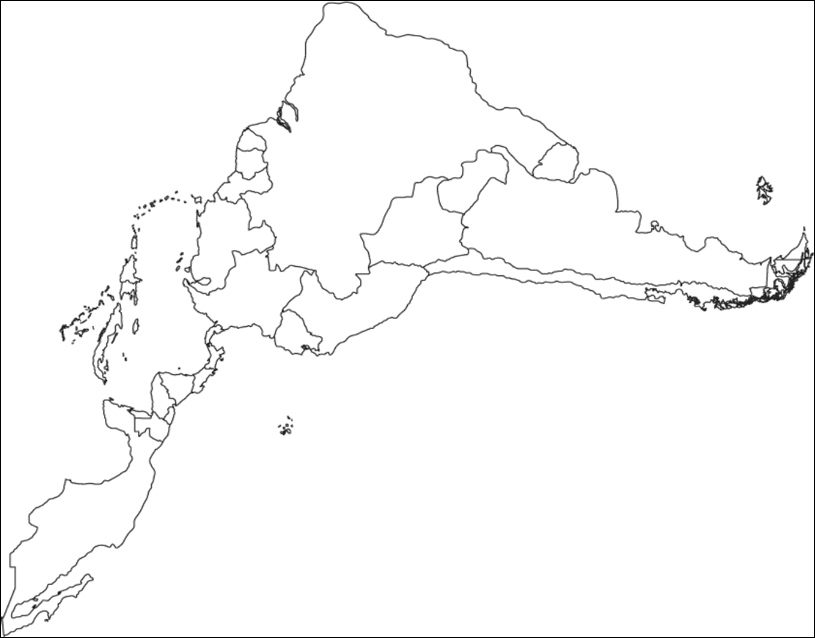 . 